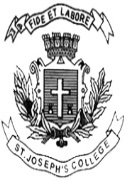 ST. JOSEPH’S COLLEGE AUTONOMUS BANGALOREBA HISTORY : VI SEMESTERSEMESTER EXAMINATION APRIL 2018HS 6115 – INDIAN FREEDOM MOVEMENT & INDEPENDENCETime :  2 1/2  hrs								Max Marks : 70SECTION A (Essays) = 15x2Answer any TWO of the following:Trace the progress of the Freedom Struggle under the leadership of the Progressives between 1905 and 1919.Assess the role of Dr. B.R. Ambedkar in the organization of the Dalit Movement.Give an account of the Quit India Movement. What was its significance?SECTION B 	(Map) = 6 + 6In the outline map provided mark the following places and briefly explain their historical importance:Junagad, Haripura, Jallianwalla-Bagh, Ahmedabad, Nagpur, ChamparSECTION C (Short Notes) = 5 x 4Answer any FOUR of the following:Main results of the Uprising of 1857Gopal Krishna GokhaleThe Ghadar PartyThe Dandi MarchIndian National ArmyPartition and the Refugee ProblemSECTION D (Short Notes) = 4 x 2Answer any FOUR of the following:The Surat SplitHome Rule MovementThe Swaraj PartyRound Table ConferencesThe Cabinet MissionIndian Independence Act______________________: